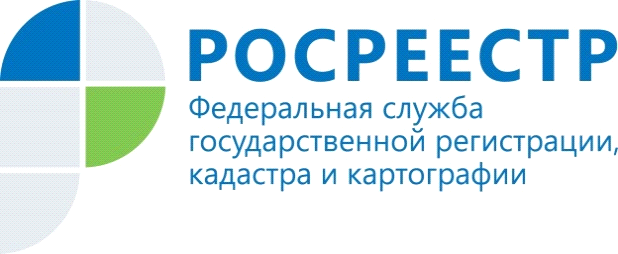 Проверяем электронную подпись на официальном сайте РосреестраПроверку можно провести с помощью интернет - ресурса ведомства – «Проверка электронного документа», размещенного на официальном сайте Росреестра. Сервис позволяет в режиме онлайн проверить выписку из ЕГРН (Единого государственного реестра недвижимости), а также корректность усиленной квалифицированной электронной подписи регистратора. При необходимости получить печатное представление выписки, достаточно в поисковой строке сервиса загрузить в xml - файл и нажать на кнопку «Проверить», затем выбрать функцию «Показать файл». В случае проверки корректности электронной цифровой подписи, необходимо прикрепить файл формата xml, полученный вместе с ним файл формата sig и нажать на кнопку «Проверить». Услуга предоставляется бесплатно и в круглосуточном режиме.М.О.Камзалов, ведущий инженер отдела информационных технологий  филиала ФГБУ "ФКП Росреестра" по Иркутской области  